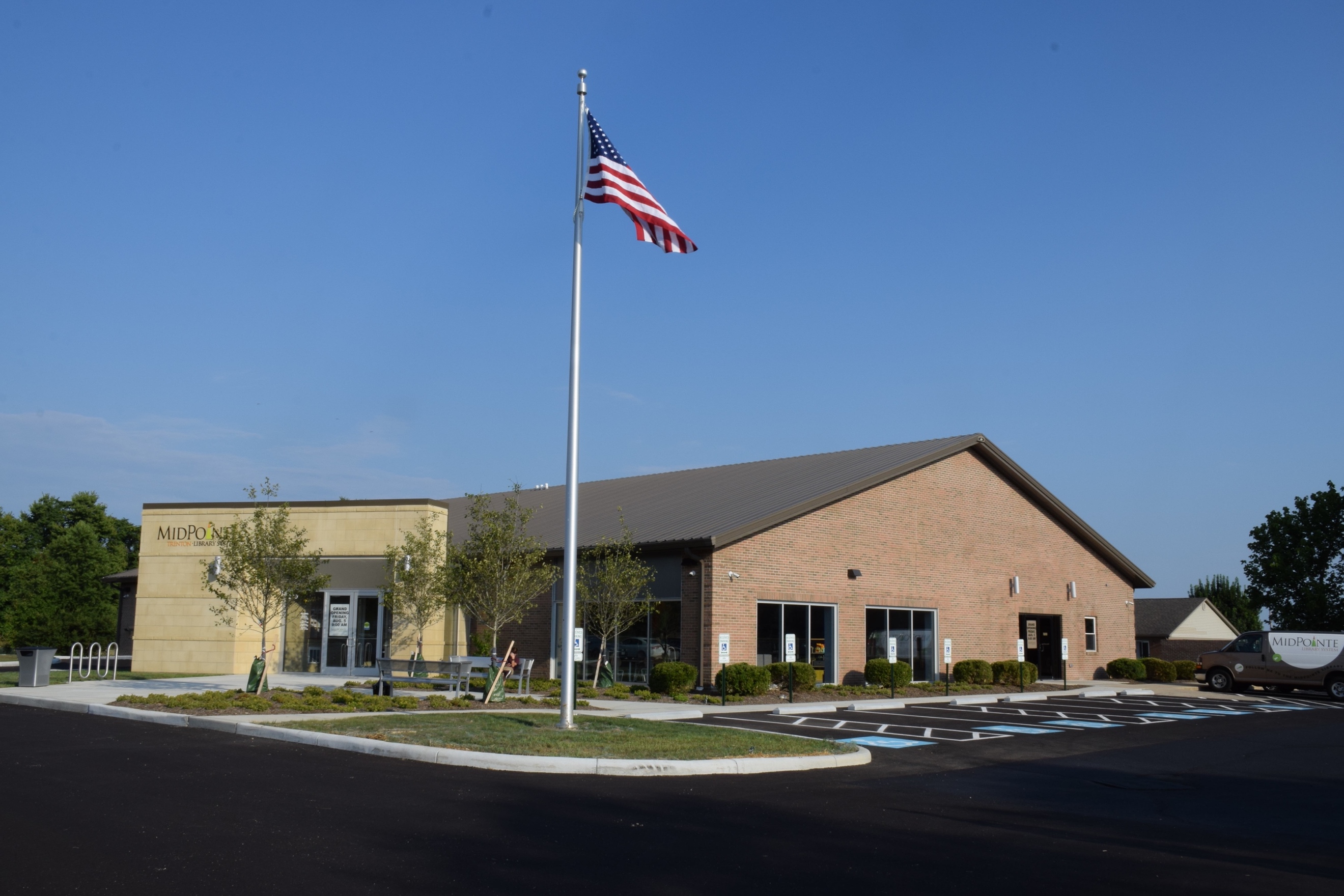 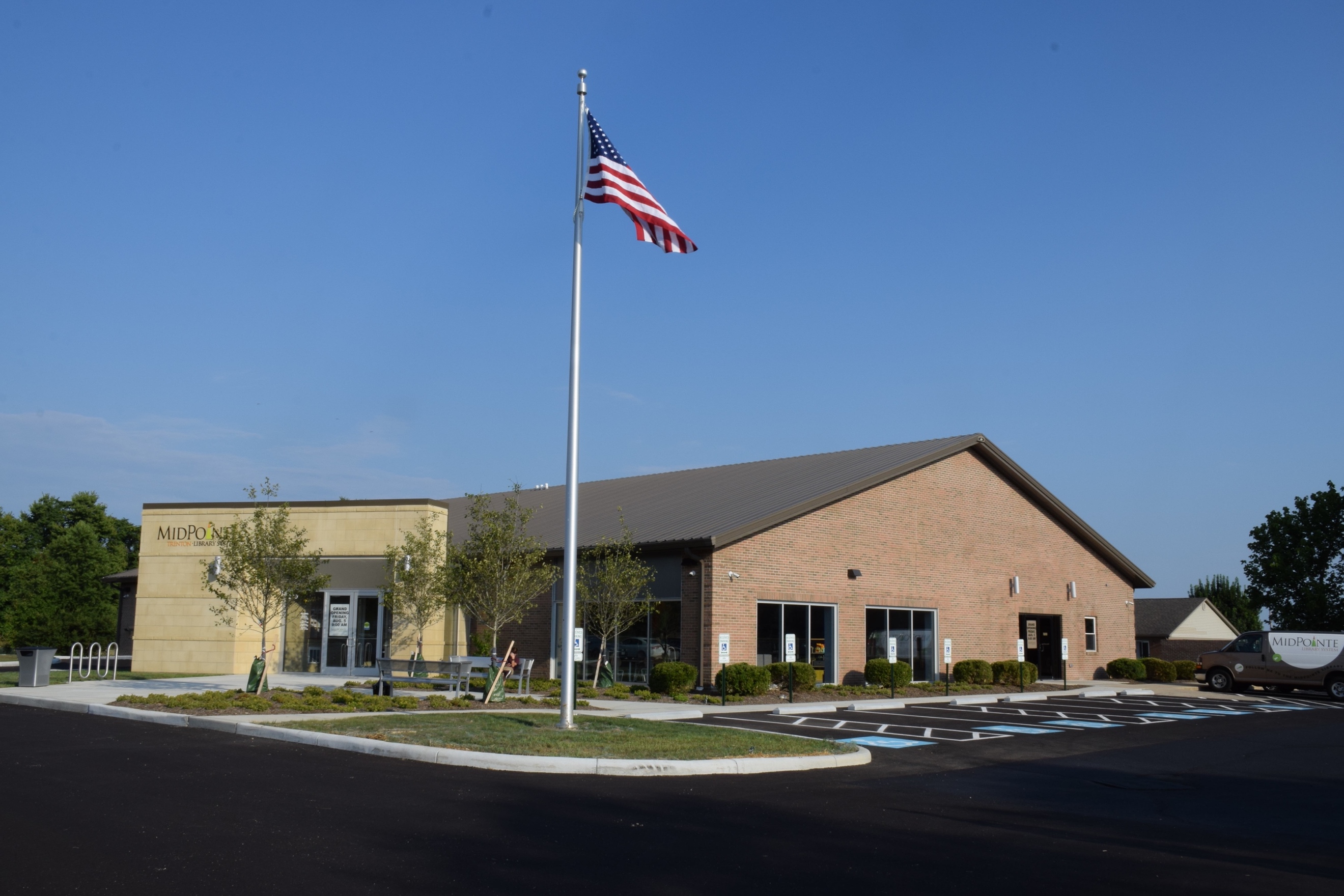 Draft AgendaBoard of Trustees—MidPointe Library SystemDecember 14, 20221:00 p.m. Regular MeetingTrenton BranchCall to Order 
Opening ExerciseRoll Call
Adoption of AgendaPublic CommentApproval of Minutes 
Approve the November 16, 2022 Meeting Minutes
Fiscal Officer’s ReportNovember 2022 Financial Report, Investments, and Donations2023 AppropriationsMemorial Fund ResolutionDirector’s ReportLiberty Construction Schedule (tentative)Public Services Report
Community Engagement ReportLSTA Grant (Ally Doliboa)
Human Resources ReportStaffing and HR Updates Executive Session
Under the authority of O.R.C. 121-22 (g) (1) To consider the employment of a public employee or official unless the public employee or official requests a public hearing.
Board Comments
Adjournment

Enclosures:Draft of the November 16, 2022 Meeting MinutesNovember 2022 Financial Report 2023 Appropriations DocumentsDirector’s ReportLiberty Construction SchedulePublic Services ReportCommunity Engagement ReportStaffing and HR Updates